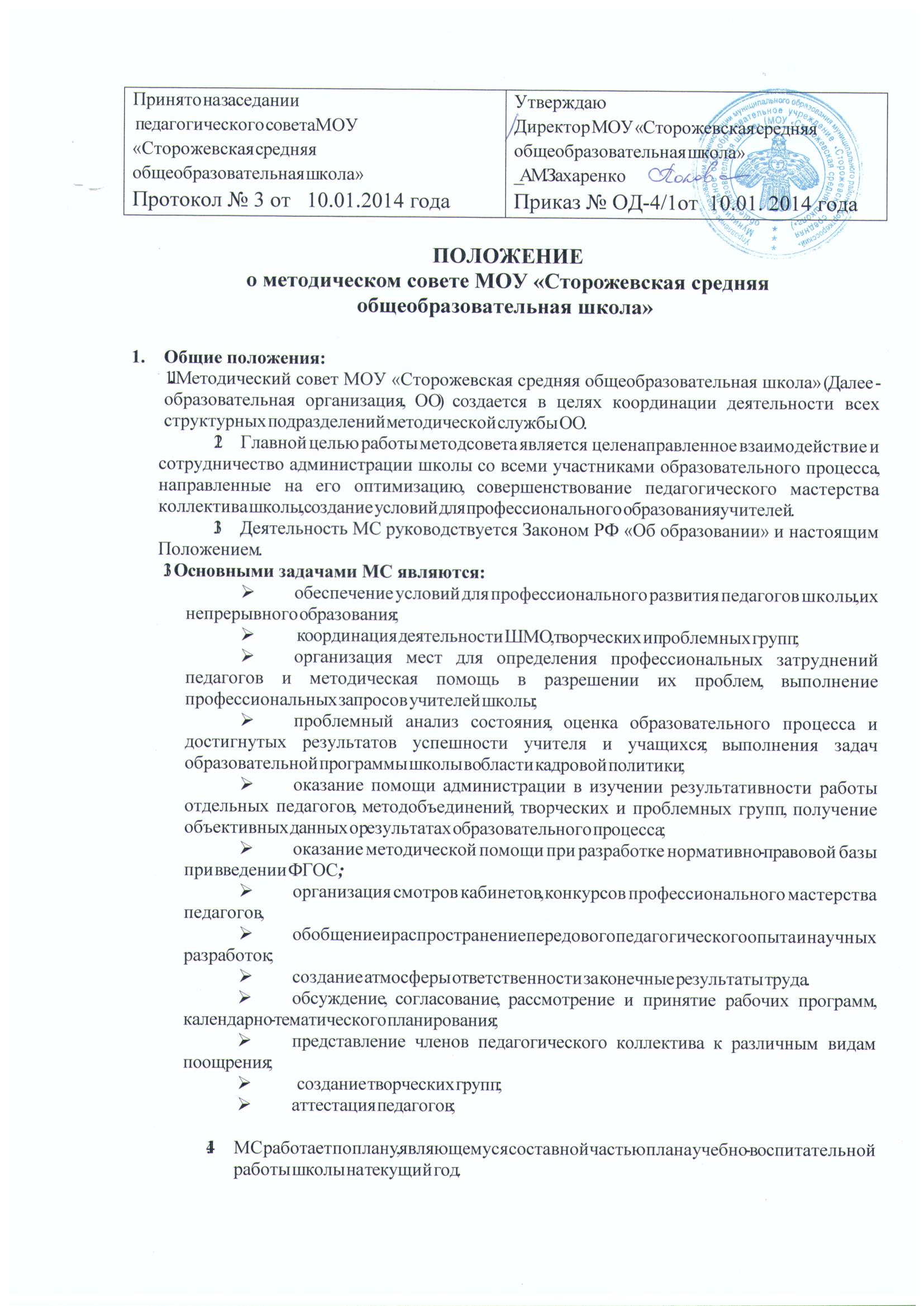 2. Организация деятельности МС:МС в соответствии с задачами организует следующую деятельность:В соответствии с образовательной программой ОО организует управление методической, рефлексивно-аналитической, коррекционной, программирующей, инновационной деятельностью в школе, выполнение программ, связанных с повышением профессиональной компетентности педколлектива,Изучает работу отдельных педагогов, методобъединений, проблемных и творческих групп, организует проведение диагностических и контрольных работ, анкетирование с целью изучения состояния учебно-воспитательной работы, проводит мониторинг состояния образовательного процесса в ОО.Утверждает положения смотра кабинетов, конкурсов, олимпиад, соревнований профессионального мастерства педагогов, обобщает передовой педагогический опыт. Обеспечивает контроль  использования  учебно-методического комплекса.Организует информационное и методическое обеспечение контроля, его гласность.Рассматривает  Положения и программы  по введению ФГОС.Состав МС:МС возглавляет заместитель директора по учебной  работе, являющийся его председателем.Членами МС заместитель директора по ВР, заместитель директора по НМР,  руководители методобъединений, проблемных и творческих групп.Компетенция и ответственность:Обязанности:Выполнение решений педагогического и методического совета.Реализация задач, стоящих перед МС и зафиксированных в данном Положении.Изучение деятельности педагогов, работы методобъединений, проблемных и творческих групп, библиотеки, анализ выполнения программ, реализации проектов, обобщение продуктивного опыта.Обеспечение условий для профессионального развития педколлектива;Утверждение контрольных и срезовых работ.Организация отслеживания результатов опытно-экспериментальной работы, аттестации учителей.Информационное и методическое обеспечение результатов работы.Соблюдение управленческой и педагогической этики.Права:Участвовать в управлении и программировании  методической деятельности в школе, организации учебно-воспитательного процесса и внутришкольного контроля.Вносить предложения по улучшению деятельности педагогов и ОО в целом.Вносить коррективы в программы экспериментов, утверждать авторские программы, программы инновационной деятельности.Вносить предложения в Положения о смотрах и конкурсах.Ответственность.За соответствие содержания контрольных срезов  государственным стандартам, своевременную реализацию государственных программ, учебного плана.За объективность анализа образовательного процесса и оценки деятельности педагогов и отдельных объединений.За квалифицированную помощь руководителям экспериментов.За объективность, своевременность информационно-методического обеспечения, уровень подготовки материалов по обобщению передового опыта.За своевременную подготовку проектов нормативно-правовых актов, обеспечивающих деятельность ОО.За объективность результатов проведенных проверок.За высокоэтичное взаимодействие членов МС с педагогами ОО.За выполнение решений методического совета ОО.